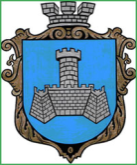 Українам. Хмільник  Вінницької областіР О З П О Р Я Д Ж Е Н Н Я МІСЬКОГО  ГОЛОВИ   від 14 травня 2018  р.                                                   № 194–р Про проведення   позачерговогозасідання виконкому міської ради      Розглянувши службові  записки начальника управління ЖКГ та КВ міської ради Сташок І.Г. від 10.05.2018 року, начальника відділу ЖКГ управління ЖКГ та КВ міської ради Литвиненко І.С. від 11.05.2018 року, в. о. начальника служби у справах дітей міської ради Нестерук Н.Ф., від 10.05.2018 року,  начальника управління  економічного розвитку та євроінтеграції міської ради Підвальнюка Ю.Г. від 11.05.2018 р., начальника відділу організаційно-кадрової роботи Тендерис О.В. від 11.05.2018 року, начальника фінансового управління міської ради Тищенко Т.П. від 14.05.2018 року, начальника управління освіти міської ради Коведи Г.І. від 14.05.2018 року,   відповідно до п.п.2.2.3 пункту 2.2 розділу 2 Положення про виконавчий комітет Хмільницької міської ради 7 скликання, затвердженого  рішенням 46 сесії міської ради 7 скликання від 22.12.2017р. №1270, керуючись ст. 42 Закону України „Про місцеве самоврядування в Україні”:Провести  позачергове засідання виконкому  міської  ради  15.05.2018 року о 10.00 год., на яке винести наступні питання:2.Загальному відділу міської ради  ( О.Д.Прокопович) довести це  розпорядження до членів виконкому міської ради та всіх зацікавлених суб’єктів.3.Контроль за виконанням цього розпорядження залишаю за собою.         В. о. міського голови,   секретар міської ради                        П. В. Крепкий               С.П.МаташО.Д.ПрокоповичН.А.Буликова1Про виконання фінансового плану КП «Хмільниккомунсервіс»     Про виконання фінансового плану КП «Хмільниккомунсервіс»     Про виконання фінансового плану КП «Хмільниккомунсервіс»     Про виконання фінансового плану КП «Хмільниккомунсервіс»     Про виконання фінансового плану КП «Хмільниккомунсервіс»     Про виконання фінансового плану КП «Хмільниккомунсервіс»     Про виконання фінансового плану КП «Хмільниккомунсервіс»     Про виконання фінансового плану КП «Хмільниккомунсервіс»     Про виконання фінансового плану КП «Хмільниккомунсервіс»     Про виконання фінансового плану КП «Хмільниккомунсервіс»     Про виконання фінансового плану КП «Хмільниккомунсервіс»     Про виконання фінансового плану КП «Хмільниккомунсервіс»     Доповідає:  Полонський Сергій БорисовичНачальник  КП «Хмільниккомунсервіс»Начальник  КП «Хмільниккомунсервіс»Начальник  КП «Хмільниккомунсервіс»Начальник  КП «Хмільниккомунсервіс»Начальник  КП «Хмільниккомунсервіс»Начальник  КП «Хмільниккомунсервіс»Начальник  КП «Хмільниккомунсервіс»Начальник  КП «Хмільниккомунсервіс»Начальник  КП «Хмільниккомунсервіс»Начальник  КП «Хмільниккомунсервіс»Начальник  КП «Хмільниккомунсервіс»2Про надання згоди для розміщення будівельних матеріалів на загальноміській території в місті ХмільникуПро надання згоди для розміщення будівельних матеріалів на загальноміській території в місті ХмільникуПро надання згоди для розміщення будівельних матеріалів на загальноміській території в місті ХмільникуПро надання згоди для розміщення будівельних матеріалів на загальноміській території в місті ХмільникуПро надання згоди для розміщення будівельних матеріалів на загальноміській території в місті ХмільникуПро надання згоди для розміщення будівельних матеріалів на загальноміській території в місті ХмільникуПро надання згоди для розміщення будівельних матеріалів на загальноміській території в місті ХмільникуПро надання згоди для розміщення будівельних матеріалів на загальноміській території в місті ХмільникуПро надання згоди для розміщення будівельних матеріалів на загальноміській території в місті ХмільникуПро надання згоди для розміщення будівельних матеріалів на загальноміській території в місті ХмільникуПро надання згоди для розміщення будівельних матеріалів на загальноміській території в місті ХмільникуПро надання згоди для розміщення будівельних матеріалів на загальноміській території в місті ХмільникуДоповідає: Сташок Ігор Георгійович                     Начальник управління ЖКГ та КВ міської ради          Начальник управління ЖКГ та КВ міської ради          Начальник управління ЖКГ та КВ міської ради          Начальник управління ЖКГ та КВ міської ради          Начальник управління ЖКГ та КВ міської ради          Начальник управління ЖКГ та КВ міської ради          Начальник управління ЖКГ та КВ міської ради          Начальник управління ЖКГ та КВ міської ради          Начальник управління ЖКГ та КВ міської ради          Начальник управління ЖКГ та КВ міської ради          Начальник управління ЖКГ та КВ міської ради          3Про передачу комунального майна з балансу КП «Хмільниккомунсервіс» на баланс управління освіти міської ради Про передачу комунального майна з балансу КП «Хмільниккомунсервіс» на баланс управління освіти міської ради Про передачу комунального майна з балансу КП «Хмільниккомунсервіс» на баланс управління освіти міської ради Про передачу комунального майна з балансу КП «Хмільниккомунсервіс» на баланс управління освіти міської ради Про передачу комунального майна з балансу КП «Хмільниккомунсервіс» на баланс управління освіти міської ради Про передачу комунального майна з балансу КП «Хмільниккомунсервіс» на баланс управління освіти міської ради Про передачу комунального майна з балансу КП «Хмільниккомунсервіс» на баланс управління освіти міської ради Про передачу комунального майна з балансу КП «Хмільниккомунсервіс» на баланс управління освіти міської ради Про передачу комунального майна з балансу КП «Хмільниккомунсервіс» на баланс управління освіти міської ради Про передачу комунального майна з балансу КП «Хмільниккомунсервіс» на баланс управління освіти міської ради Про передачу комунального майна з балансу КП «Хмільниккомунсервіс» на баланс управління освіти міської ради Про передачу комунального майна з балансу КП «Хмільниккомунсервіс» на баланс управління освіти міської ради Доповідає:  Сташок Ігор Георгійович                                             Начальник управління ЖКГ та КВ міської ради                    Начальник управління ЖКГ та КВ міської ради                    Начальник управління ЖКГ та КВ міської ради                    Начальник управління ЖКГ та КВ міської ради                    Начальник управління ЖКГ та КВ міської ради                    Начальник управління ЖКГ та КВ міської ради                    Начальник управління ЖКГ та КВ міської ради                    Начальник управління ЖКГ та КВ міської ради                    Начальник управління ЖКГ та КВ міської ради                    Начальник управління ЖКГ та КВ міської ради                    Начальник управління ЖКГ та КВ міської ради                    4Про переобрання персонального складу вуличного комітету вулиці Тургенєва (№ 31 – 51, 63 б)Про переобрання персонального складу вуличного комітету вулиці Тургенєва (№ 31 – 51, 63 б)Про переобрання персонального складу вуличного комітету вулиці Тургенєва (№ 31 – 51, 63 б)Про переобрання персонального складу вуличного комітету вулиці Тургенєва (№ 31 – 51, 63 б)Про переобрання персонального складу вуличного комітету вулиці Тургенєва (№ 31 – 51, 63 б)Про переобрання персонального складу вуличного комітету вулиці Тургенєва (№ 31 – 51, 63 б)Про переобрання персонального складу вуличного комітету вулиці Тургенєва (№ 31 – 51, 63 б)Про переобрання персонального складу вуличного комітету вулиці Тургенєва (№ 31 – 51, 63 б)Про переобрання персонального складу вуличного комітету вулиці Тургенєва (№ 31 – 51, 63 б)Про переобрання персонального складу вуличного комітету вулиці Тургенєва (№ 31 – 51, 63 б)Про переобрання персонального складу вуличного комітету вулиці Тургенєва (№ 31 – 51, 63 б)Про переобрання персонального складу вуличного комітету вулиці Тургенєва (№ 31 – 51, 63 б)Доповідає:   Тендерис Оксана ВолодимирівнаНачальник відділу організаційно-кадрової роботи  міської ради                    Начальник відділу організаційно-кадрової роботи  міської ради                    Начальник відділу організаційно-кадрової роботи  міської ради                    Начальник відділу організаційно-кадрової роботи  міської ради                    Начальник відділу організаційно-кадрової роботи  міської ради                    Начальник відділу організаційно-кадрової роботи  міської ради                    Начальник відділу організаційно-кадрової роботи  міської ради                    Начальник відділу організаційно-кадрової роботи  міської ради                    Начальник відділу організаційно-кадрової роботи  міської ради                    Начальник відділу організаційно-кадрової роботи  міської ради                    Начальник відділу організаційно-кадрової роботи  міської ради                    5Про переобрання персонального складу вуличного комітету по вул. Вавілова     Про переобрання персонального складу вуличного комітету по вул. Вавілова     Про переобрання персонального складу вуличного комітету по вул. Вавілова     Про переобрання персонального складу вуличного комітету по вул. Вавілова     Про переобрання персонального складу вуличного комітету по вул. Вавілова     Про переобрання персонального складу вуличного комітету по вул. Вавілова     Про переобрання персонального складу вуличного комітету по вул. Вавілова     Про переобрання персонального складу вуличного комітету по вул. Вавілова     Про переобрання персонального складу вуличного комітету по вул. Вавілова     Про переобрання персонального складу вуличного комітету по вул. Вавілова     Про переобрання персонального складу вуличного комітету по вул. Вавілова     Про переобрання персонального складу вуличного комітету по вул. Вавілова     Доповідає:  Тендерис Оксана Володимирівна  Начальник відділу організаційно-кадрової роботи  міської ради                                                  Начальник відділу організаційно-кадрової роботи  міської ради                                                  Начальник відділу організаційно-кадрової роботи  міської ради                                                  Начальник відділу організаційно-кадрової роботи  міської ради                                                  Начальник відділу організаційно-кадрової роботи  міської ради                                                  Начальник відділу організаційно-кадрової роботи  міської ради                                                  Начальник відділу організаційно-кадрової роботи  міської ради                                                  Начальник відділу організаційно-кадрової роботи  міської ради                                                  Начальник відділу організаційно-кадрової роботи  міської ради                                                  Начальник відділу організаційно-кадрової роботи  міської ради                                                  Начальник відділу організаційно-кадрової роботи  міської ради                                                  6Про організацію оздоровлення та відпочинку дітей і підлітків влітку 2018 року     Про організацію оздоровлення та відпочинку дітей і підлітків влітку 2018 року     Про організацію оздоровлення та відпочинку дітей і підлітків влітку 2018 року     Про організацію оздоровлення та відпочинку дітей і підлітків влітку 2018 року     Про організацію оздоровлення та відпочинку дітей і підлітків влітку 2018 року     Про організацію оздоровлення та відпочинку дітей і підлітків влітку 2018 року     Про організацію оздоровлення та відпочинку дітей і підлітків влітку 2018 року     Про організацію оздоровлення та відпочинку дітей і підлітків влітку 2018 року     Про організацію оздоровлення та відпочинку дітей і підлітків влітку 2018 року     Про організацію оздоровлення та відпочинку дітей і підлітків влітку 2018 року     Про організацію оздоровлення та відпочинку дітей і підлітків влітку 2018 року     Про організацію оздоровлення та відпочинку дітей і підлітків влітку 2018 року     Доповідають: Дем’янюк Павло Ілліч Коведа Галина Іванівна  Начальник відділу у справах сім’ї та молоді міської радиНачальник управління освіти міської ради                                    Начальник відділу у справах сім’ї та молоді міської радиНачальник управління освіти міської ради                                    Начальник відділу у справах сім’ї та молоді міської радиНачальник управління освіти міської ради                                    Начальник відділу у справах сім’ї та молоді міської радиНачальник управління освіти міської ради                                    Начальник відділу у справах сім’ї та молоді міської радиНачальник управління освіти міської ради                                    Начальник відділу у справах сім’ї та молоді міської радиНачальник управління освіти міської ради                                    Начальник відділу у справах сім’ї та молоді міської радиНачальник управління освіти міської ради                                    Начальник відділу у справах сім’ї та молоді міської радиНачальник управління освіти міської ради                                    Начальник відділу у справах сім’ї та молоді міської радиНачальник управління освіти міської ради                                    Начальник відділу у справах сім’ї та молоді міської радиНачальник управління освіти міської ради                                    Начальник відділу у справах сім’ї та молоді міської радиНачальник управління освіти міської ради                                    7Про часткове звільнення гр. Тарлецького Д.А. від оплати за харчування дитини в ДНЗ №1Про часткове звільнення гр. Тарлецького Д.А. від оплати за харчування дитини в ДНЗ №1Про часткове звільнення гр. Тарлецького Д.А. від оплати за харчування дитини в ДНЗ №1Про часткове звільнення гр. Тарлецького Д.А. від оплати за харчування дитини в ДНЗ №1Про часткове звільнення гр. Тарлецького Д.А. від оплати за харчування дитини в ДНЗ №1Про часткове звільнення гр. Тарлецького Д.А. від оплати за харчування дитини в ДНЗ №1Про часткове звільнення гр. Тарлецького Д.А. від оплати за харчування дитини в ДНЗ №1Про часткове звільнення гр. Тарлецького Д.А. від оплати за харчування дитини в ДНЗ №1Про часткове звільнення гр. Тарлецького Д.А. від оплати за харчування дитини в ДНЗ №1Про часткове звільнення гр. Тарлецького Д.А. від оплати за харчування дитини в ДНЗ №1Про часткове звільнення гр. Тарлецького Д.А. від оплати за харчування дитини в ДНЗ №1Про часткове звільнення гр. Тарлецького Д.А. від оплати за харчування дитини в ДНЗ №1Доповідає:   Коведа Галина Іванівна   Начальник управління освіти міської ради                                                                              Начальник управління освіти міської ради                                                                              Начальник управління освіти міської ради                                                                              Начальник управління освіти міської ради                                                                              Начальник управління освіти міської ради                                                                              Начальник управління освіти міської ради                                                                              Начальник управління освіти міської ради                                                                              Начальник управління освіти міської ради                                                                              Начальник управління освіти міської ради                                                                              Начальник управління освіти міської ради                                                                              Начальник управління освіти міської ради                                                                              8Про погодження розміщення в місті Хмільнику цирку-шапіто «Фієста»          Про погодження розміщення в місті Хмільнику цирку-шапіто «Фієста»          Про погодження розміщення в місті Хмільнику цирку-шапіто «Фієста»          Про погодження розміщення в місті Хмільнику цирку-шапіто «Фієста»          Про погодження розміщення в місті Хмільнику цирку-шапіто «Фієста»          Про погодження розміщення в місті Хмільнику цирку-шапіто «Фієста»          Про погодження розміщення в місті Хмільнику цирку-шапіто «Фієста»          Про погодження розміщення в місті Хмільнику цирку-шапіто «Фієста»          Про погодження розміщення в місті Хмільнику цирку-шапіто «Фієста»          Про погодження розміщення в місті Хмільнику цирку-шапіто «Фієста»          Про погодження розміщення в місті Хмільнику цирку-шапіто «Фієста»          Про погодження розміщення в місті Хмільнику цирку-шапіто «Фієста»          Доповідає:  Підвальнюк Юрій ГригоровичНачальник управління економічного розвитку та євроінтеграції  міської ради   Начальник управління економічного розвитку та євроінтеграції  міської ради   Начальник управління економічного розвитку та євроінтеграції  міської ради   Начальник управління економічного розвитку та євроінтеграції  міської ради   Начальник управління економічного розвитку та євроінтеграції  міської ради   Начальник управління економічного розвитку та євроінтеграції  міської ради   Начальник управління економічного розвитку та євроінтеграції  міської ради   Начальник управління економічного розвитку та євроінтеграції  міської ради   Начальник управління економічного розвитку та євроінтеграції  міської ради   Начальник управління економічного розвитку та євроінтеграції  міської ради   Начальник управління економічного розвитку та євроінтеграції  міської ради   9Про погодження місця для святкової торгівлі та дитячих атракціонів в Парку культури та відпочинку ім. Т.Г. Шевченка   Про погодження місця для святкової торгівлі та дитячих атракціонів в Парку культури та відпочинку ім. Т.Г. Шевченка   Про погодження місця для святкової торгівлі та дитячих атракціонів в Парку культури та відпочинку ім. Т.Г. Шевченка   Про погодження місця для святкової торгівлі та дитячих атракціонів в Парку культури та відпочинку ім. Т.Г. Шевченка   Про погодження місця для святкової торгівлі та дитячих атракціонів в Парку культури та відпочинку ім. Т.Г. Шевченка   Про погодження місця для святкової торгівлі та дитячих атракціонів в Парку культури та відпочинку ім. Т.Г. Шевченка   Про погодження місця для святкової торгівлі та дитячих атракціонів в Парку культури та відпочинку ім. Т.Г. Шевченка   Про погодження місця для святкової торгівлі та дитячих атракціонів в Парку культури та відпочинку ім. Т.Г. Шевченка   Про погодження місця для святкової торгівлі та дитячих атракціонів в Парку культури та відпочинку ім. Т.Г. Шевченка   Про погодження місця для святкової торгівлі та дитячих атракціонів в Парку культури та відпочинку ім. Т.Г. Шевченка   Про погодження місця для святкової торгівлі та дитячих атракціонів в Парку культури та відпочинку ім. Т.Г. Шевченка   Про погодження місця для святкової торгівлі та дитячих атракціонів в Парку культури та відпочинку ім. Т.Г. Шевченка   Доповідає:   Підвальнюк Юрій Григорович     Начальник управління економічного розвитку та євроінтеграції  міської ради          Начальник управління економічного розвитку та євроінтеграції  міської ради          Начальник управління економічного розвитку та євроінтеграції  міської ради          Начальник управління економічного розвитку та євроінтеграції  міської ради          Начальник управління економічного розвитку та євроінтеграції  міської ради          Начальник управління економічного розвитку та євроінтеграції  міської ради          Начальник управління економічного розвитку та євроінтеграції  міської ради          Начальник управління економічного розвитку та євроінтеграції  міської ради          Начальник управління економічного розвитку та євроінтеграції  міської ради          Начальник управління економічного розвитку та євроінтеграції  міської ради          Начальник управління економічного розвитку та євроінтеграції  міської ради          10Про погодження розміщення в місті Хмільнику дитячого лабіринту та дитячої рибалки            Про погодження розміщення в місті Хмільнику дитячого лабіринту та дитячої рибалки            Про погодження розміщення в місті Хмільнику дитячого лабіринту та дитячої рибалки            Про погодження розміщення в місті Хмільнику дитячого лабіринту та дитячої рибалки            Про погодження розміщення в місті Хмільнику дитячого лабіринту та дитячої рибалки            Про погодження розміщення в місті Хмільнику дитячого лабіринту та дитячої рибалки            Про погодження розміщення в місті Хмільнику дитячого лабіринту та дитячої рибалки            Про погодження розміщення в місті Хмільнику дитячого лабіринту та дитячої рибалки            Про погодження розміщення в місті Хмільнику дитячого лабіринту та дитячої рибалки            Про погодження розміщення в місті Хмільнику дитячого лабіринту та дитячої рибалки            Про погодження розміщення в місті Хмільнику дитячого лабіринту та дитячої рибалки            Про погодження розміщення в місті Хмільнику дитячого лабіринту та дитячої рибалки            Доповідає:   Підвальнюк Юрій Григорович                             Доповідає:   Підвальнюк Юрій Григорович                             Начальник управління економічного розвитку та євроінтеграції  міської ради                      Начальник управління економічного розвитку та євроінтеграції  міської ради                      Начальник управління економічного розвитку та євроінтеграції  міської ради                      Начальник управління економічного розвитку та євроінтеграції  міської ради                      Начальник управління економічного розвитку та євроінтеграції  міської ради                      Начальник управління економічного розвитку та євроінтеграції  міської ради                      Начальник управління економічного розвитку та євроінтеграції  міської ради                      Начальник управління економічного розвитку та євроінтеграції  міської ради                      Начальник управління економічного розвитку та євроінтеграції  міської ради                      Начальник управління економічного розвитку та євроінтеграції  міської ради                      11Про погодження розміщення в місті Хмільнику атракціону гірка-батут    Про погодження розміщення в місті Хмільнику атракціону гірка-батут    Про погодження розміщення в місті Хмільнику атракціону гірка-батут    Про погодження розміщення в місті Хмільнику атракціону гірка-батут    Про погодження розміщення в місті Хмільнику атракціону гірка-батут    Про погодження розміщення в місті Хмільнику атракціону гірка-батут    Про погодження розміщення в місті Хмільнику атракціону гірка-батут    Про погодження розміщення в місті Хмільнику атракціону гірка-батут    Про погодження розміщення в місті Хмільнику атракціону гірка-батут    Про погодження розміщення в місті Хмільнику атракціону гірка-батут    Про погодження розміщення в місті Хмільнику атракціону гірка-батут    Про погодження розміщення в місті Хмільнику атракціону гірка-батут    Доповідає:    Підвальнюк Юрій Григорович                              Доповідає:    Підвальнюк Юрій Григорович                              Начальник управління економічного розвитку та євроінтеграції  міської ради                      Начальник управління економічного розвитку та євроінтеграції  міської ради                      Начальник управління економічного розвитку та євроінтеграції  міської ради                      Начальник управління економічного розвитку та євроінтеграції  міської ради                      Начальник управління економічного розвитку та євроінтеграції  міської ради                      Начальник управління економічного розвитку та євроінтеграції  міської ради                      Начальник управління економічного розвитку та євроінтеграції  міської ради                      Начальник управління економічного розвитку та євроінтеграції  міської ради                      Начальник управління економічного розвитку та євроінтеграції  міської ради                      Начальник управління економічного розвитку та євроінтеграції  міської ради                      12Про встановлення режиму роботи об’єкту підприємництва у сфері торгівлі ФОП Кузьмич О.Л.  Про встановлення режиму роботи об’єкту підприємництва у сфері торгівлі ФОП Кузьмич О.Л.  Про встановлення режиму роботи об’єкту підприємництва у сфері торгівлі ФОП Кузьмич О.Л.  Про встановлення режиму роботи об’єкту підприємництва у сфері торгівлі ФОП Кузьмич О.Л.  Про встановлення режиму роботи об’єкту підприємництва у сфері торгівлі ФОП Кузьмич О.Л.  Про встановлення режиму роботи об’єкту підприємництва у сфері торгівлі ФОП Кузьмич О.Л.  Про встановлення режиму роботи об’єкту підприємництва у сфері торгівлі ФОП Кузьмич О.Л.  Про встановлення режиму роботи об’єкту підприємництва у сфері торгівлі ФОП Кузьмич О.Л.  Про встановлення режиму роботи об’єкту підприємництва у сфері торгівлі ФОП Кузьмич О.Л.  Про встановлення режиму роботи об’єкту підприємництва у сфері торгівлі ФОП Кузьмич О.Л.  Про встановлення режиму роботи об’єкту підприємництва у сфері торгівлі ФОП Кузьмич О.Л.  Про встановлення режиму роботи об’єкту підприємництва у сфері торгівлі ФОП Кузьмич О.Л.  Доповідає:   Підвальнюк Юрій Григорович                                  Доповідає:   Підвальнюк Юрій Григорович                                  Начальник управління економічного розвитку та євроінтеграції  міської ради                       Начальник управління економічного розвитку та євроінтеграції  міської ради                       Начальник управління економічного розвитку та євроінтеграції  міської ради                       Начальник управління економічного розвитку та євроінтеграції  міської ради                       Начальник управління економічного розвитку та євроінтеграції  міської ради                       Начальник управління економічного розвитку та євроінтеграції  міської ради                       Начальник управління економічного розвитку та євроінтеграції  міської ради                       Начальник управління економічного розвитку та євроінтеграції  міської ради                       Начальник управління економічного розвитку та євроінтеграції  міської ради                       Начальник управління економічного розвитку та євроінтеграції  міської ради                       13Про надання ТОВ «Подолпромторг» дозволу на розміщення зовнішньої реклами по проспекту Свободи у м. Хмільнику. Про надання ТОВ «Подолпромторг» дозволу на розміщення зовнішньої реклами по проспекту Свободи у м. Хмільнику. Про надання ТОВ «Подолпромторг» дозволу на розміщення зовнішньої реклами по проспекту Свободи у м. Хмільнику. Про надання ТОВ «Подолпромторг» дозволу на розміщення зовнішньої реклами по проспекту Свободи у м. Хмільнику. Про надання ТОВ «Подолпромторг» дозволу на розміщення зовнішньої реклами по проспекту Свободи у м. Хмільнику. Про надання ТОВ «Подолпромторг» дозволу на розміщення зовнішньої реклами по проспекту Свободи у м. Хмільнику. Про надання ТОВ «Подолпромторг» дозволу на розміщення зовнішньої реклами по проспекту Свободи у м. Хмільнику. Про надання ТОВ «Подолпромторг» дозволу на розміщення зовнішньої реклами по проспекту Свободи у м. Хмільнику. Про надання ТОВ «Подолпромторг» дозволу на розміщення зовнішньої реклами по проспекту Свободи у м. Хмільнику. Про надання ТОВ «Подолпромторг» дозволу на розміщення зовнішньої реклами по проспекту Свободи у м. Хмільнику. Про надання ТОВ «Подолпромторг» дозволу на розміщення зовнішньої реклами по проспекту Свободи у м. Хмільнику. Про надання ТОВ «Подолпромторг» дозволу на розміщення зовнішньої реклами по проспекту Свободи у м. Хмільнику. Доповідає: Скоропаденко Михайло Григорович Доповідає: Скоропаденко Михайло Григорович Головний спеціаліст управління містобудування та архітектури міської радиГоловний спеціаліст управління містобудування та архітектури міської радиГоловний спеціаліст управління містобудування та архітектури міської радиГоловний спеціаліст управління містобудування та архітектури міської радиГоловний спеціаліст управління містобудування та архітектури міської радиГоловний спеціаліст управління містобудування та архітектури міської радиГоловний спеціаліст управління містобудування та архітектури міської радиГоловний спеціаліст управління містобудування та архітектури міської радиГоловний спеціаліст управління містобудування та архітектури міської радиГоловний спеціаліст управління містобудування та архітектури міської ради14Про внесення змін до складу комісії з питань надання визначених видів адресних соціальних допомог Про внесення змін до складу комісії з питань надання визначених видів адресних соціальних допомог Про внесення змін до складу комісії з питань надання визначених видів адресних соціальних допомог Про внесення змін до складу комісії з питань надання визначених видів адресних соціальних допомог Про внесення змін до складу комісії з питань надання визначених видів адресних соціальних допомог Про внесення змін до складу комісії з питань надання визначених видів адресних соціальних допомог Про внесення змін до складу комісії з питань надання визначених видів адресних соціальних допомог Про внесення змін до складу комісії з питань надання визначених видів адресних соціальних допомог Про внесення змін до складу комісії з питань надання визначених видів адресних соціальних допомог Про внесення змін до складу комісії з питань надання визначених видів адресних соціальних допомог Про внесення змін до складу комісії з питань надання визначених видів адресних соціальних допомог Про внесення змін до складу комісії з питань надання визначених видів адресних соціальних допомог Доповідає:     Кричун Еліна Антонівна                  Доповідає:     Кричун Еліна Антонівна                  Заступник начальника управління праці та соціального захисту населення міської ради              Заступник начальника управління праці та соціального захисту населення міської ради              Заступник начальника управління праці та соціального захисту населення міської ради              Заступник начальника управління праці та соціального захисту населення міської ради              Заступник начальника управління праці та соціального захисту населення міської ради              Заступник начальника управління праці та соціального захисту населення міської ради              Заступник начальника управління праці та соціального захисту населення міської ради              Заступник начальника управління праці та соціального захисту населення міської ради              Заступник начальника управління праці та соціального захисту населення міської ради              Заступник начальника управління праці та соціального захисту населення міської ради              15Про внесення змін до складу комісії з питань призначення (відновлення) соціальних виплат внутрішньо переміщеним особам Про внесення змін до складу комісії з питань призначення (відновлення) соціальних виплат внутрішньо переміщеним особам Про внесення змін до складу комісії з питань призначення (відновлення) соціальних виплат внутрішньо переміщеним особам Про внесення змін до складу комісії з питань призначення (відновлення) соціальних виплат внутрішньо переміщеним особам Про внесення змін до складу комісії з питань призначення (відновлення) соціальних виплат внутрішньо переміщеним особам Про внесення змін до складу комісії з питань призначення (відновлення) соціальних виплат внутрішньо переміщеним особам Про внесення змін до складу комісії з питань призначення (відновлення) соціальних виплат внутрішньо переміщеним особам Про внесення змін до складу комісії з питань призначення (відновлення) соціальних виплат внутрішньо переміщеним особам Про внесення змін до складу комісії з питань призначення (відновлення) соціальних виплат внутрішньо переміщеним особам Про внесення змін до складу комісії з питань призначення (відновлення) соціальних виплат внутрішньо переміщеним особам Про внесення змін до складу комісії з питань призначення (відновлення) соціальних виплат внутрішньо переміщеним особам Про внесення змін до складу комісії з питань призначення (відновлення) соціальних виплат внутрішньо переміщеним особам Доповідає:   Кричун Еліна Антонівна                  Доповідає:   Кричун Еліна Антонівна                  Заступник начальника управління праці та соціального захисту населення міської ради                Заступник начальника управління праці та соціального захисту населення міської ради                Заступник начальника управління праці та соціального захисту населення міської ради                Заступник начальника управління праці та соціального захисту населення міської ради                Заступник начальника управління праці та соціального захисту населення міської ради                Заступник начальника управління праці та соціального захисту населення міської ради                Заступник начальника управління праці та соціального захисту населення міської ради                Заступник начальника управління праці та соціального захисту населення міської ради                Заступник начальника управління праці та соціального захисту населення міської ради                Заступник начальника управління праці та соціального захисту населення міської ради                16Про затвердження складу комісії щодо розгляду заяв членів сімей загиблих учасників бойових дій на території інших держав та осіб з інвалідністю І-ІІ групи з числа учасників бойових дій на території інших держав, які стали інвалідами внаслідок поранення, контузії, каліцтва або захворювання, пов’язаних з перебуванням у таких державах, про виплату грошової компенсаціїПро затвердження складу комісії щодо розгляду заяв членів сімей загиблих учасників бойових дій на території інших держав та осіб з інвалідністю І-ІІ групи з числа учасників бойових дій на території інших держав, які стали інвалідами внаслідок поранення, контузії, каліцтва або захворювання, пов’язаних з перебуванням у таких державах, про виплату грошової компенсаціїПро затвердження складу комісії щодо розгляду заяв членів сімей загиблих учасників бойових дій на території інших держав та осіб з інвалідністю І-ІІ групи з числа учасників бойових дій на території інших держав, які стали інвалідами внаслідок поранення, контузії, каліцтва або захворювання, пов’язаних з перебуванням у таких державах, про виплату грошової компенсаціїПро затвердження складу комісії щодо розгляду заяв членів сімей загиблих учасників бойових дій на території інших держав та осіб з інвалідністю І-ІІ групи з числа учасників бойових дій на території інших держав, які стали інвалідами внаслідок поранення, контузії, каліцтва або захворювання, пов’язаних з перебуванням у таких державах, про виплату грошової компенсаціїПро затвердження складу комісії щодо розгляду заяв членів сімей загиблих учасників бойових дій на території інших держав та осіб з інвалідністю І-ІІ групи з числа учасників бойових дій на території інших держав, які стали інвалідами внаслідок поранення, контузії, каліцтва або захворювання, пов’язаних з перебуванням у таких державах, про виплату грошової компенсаціїПро затвердження складу комісії щодо розгляду заяв членів сімей загиблих учасників бойових дій на території інших держав та осіб з інвалідністю І-ІІ групи з числа учасників бойових дій на території інших держав, які стали інвалідами внаслідок поранення, контузії, каліцтва або захворювання, пов’язаних з перебуванням у таких державах, про виплату грошової компенсаціїПро затвердження складу комісії щодо розгляду заяв членів сімей загиблих учасників бойових дій на території інших держав та осіб з інвалідністю І-ІІ групи з числа учасників бойових дій на території інших держав, які стали інвалідами внаслідок поранення, контузії, каліцтва або захворювання, пов’язаних з перебуванням у таких державах, про виплату грошової компенсаціїПро затвердження складу комісії щодо розгляду заяв членів сімей загиблих учасників бойових дій на території інших держав та осіб з інвалідністю І-ІІ групи з числа учасників бойових дій на території інших держав, які стали інвалідами внаслідок поранення, контузії, каліцтва або захворювання, пов’язаних з перебуванням у таких державах, про виплату грошової компенсаціїПро затвердження складу комісії щодо розгляду заяв членів сімей загиблих учасників бойових дій на території інших держав та осіб з інвалідністю І-ІІ групи з числа учасників бойових дій на території інших держав, які стали інвалідами внаслідок поранення, контузії, каліцтва або захворювання, пов’язаних з перебуванням у таких державах, про виплату грошової компенсаціїПро затвердження складу комісії щодо розгляду заяв членів сімей загиблих учасників бойових дій на території інших держав та осіб з інвалідністю І-ІІ групи з числа учасників бойових дій на території інших держав, які стали інвалідами внаслідок поранення, контузії, каліцтва або захворювання, пов’язаних з перебуванням у таких державах, про виплату грошової компенсаціїПро затвердження складу комісії щодо розгляду заяв членів сімей загиблих учасників бойових дій на території інших держав та осіб з інвалідністю І-ІІ групи з числа учасників бойових дій на території інших держав, які стали інвалідами внаслідок поранення, контузії, каліцтва або захворювання, пов’язаних з перебуванням у таких державах, про виплату грошової компенсаціїПро затвердження складу комісії щодо розгляду заяв членів сімей загиблих учасників бойових дій на території інших держав та осіб з інвалідністю І-ІІ групи з числа учасників бойових дій на території інших держав, які стали інвалідами внаслідок поранення, контузії, каліцтва або захворювання, пов’язаних з перебуванням у таких державах, про виплату грошової компенсаціїДоповідає:   Кричун Еліна Антонівна                  Доповідає:   Кричун Еліна Антонівна                  Заступник начальника управління праці та соціального захисту населення міської ради               Заступник начальника управління праці та соціального захисту населення міської ради               Заступник начальника управління праці та соціального захисту населення міської ради               Заступник начальника управління праці та соціального захисту населення міської ради               Заступник начальника управління праці та соціального захисту населення міської ради               Заступник начальника управління праці та соціального захисту населення міської ради               Заступник начальника управління праці та соціального захисту населення міської ради               Заступник начальника управління праці та соціального захисту населення міської ради               Заступник начальника управління праці та соціального захисту населення міської ради               Заступник начальника управління праці та соціального захисту населення міської ради               17Про розгляд  ухвали Хмільницького міськрайонного суду Вінницької області від 23.03.2018 року по справі №149/165/18 за позовом Дубини Н.М. до Бособрода В.А., третя особа – виконком Хмільницької міської ради, як орган опіки та піклування, про позбавлення батьківських правПро розгляд  ухвали Хмільницького міськрайонного суду Вінницької області від 23.03.2018 року по справі №149/165/18 за позовом Дубини Н.М. до Бособрода В.А., третя особа – виконком Хмільницької міської ради, як орган опіки та піклування, про позбавлення батьківських правПро розгляд  ухвали Хмільницького міськрайонного суду Вінницької області від 23.03.2018 року по справі №149/165/18 за позовом Дубини Н.М. до Бособрода В.А., третя особа – виконком Хмільницької міської ради, як орган опіки та піклування, про позбавлення батьківських правПро розгляд  ухвали Хмільницького міськрайонного суду Вінницької області від 23.03.2018 року по справі №149/165/18 за позовом Дубини Н.М. до Бособрода В.А., третя особа – виконком Хмільницької міської ради, як орган опіки та піклування, про позбавлення батьківських правПро розгляд  ухвали Хмільницького міськрайонного суду Вінницької області від 23.03.2018 року по справі №149/165/18 за позовом Дубини Н.М. до Бособрода В.А., третя особа – виконком Хмільницької міської ради, як орган опіки та піклування, про позбавлення батьківських правПро розгляд  ухвали Хмільницького міськрайонного суду Вінницької області від 23.03.2018 року по справі №149/165/18 за позовом Дубини Н.М. до Бособрода В.А., третя особа – виконком Хмільницької міської ради, як орган опіки та піклування, про позбавлення батьківських правПро розгляд  ухвали Хмільницького міськрайонного суду Вінницької області від 23.03.2018 року по справі №149/165/18 за позовом Дубини Н.М. до Бособрода В.А., третя особа – виконком Хмільницької міської ради, як орган опіки та піклування, про позбавлення батьківських правПро розгляд  ухвали Хмільницького міськрайонного суду Вінницької області від 23.03.2018 року по справі №149/165/18 за позовом Дубини Н.М. до Бособрода В.А., третя особа – виконком Хмільницької міської ради, як орган опіки та піклування, про позбавлення батьківських правПро розгляд  ухвали Хмільницького міськрайонного суду Вінницької області від 23.03.2018 року по справі №149/165/18 за позовом Дубини Н.М. до Бособрода В.А., третя особа – виконком Хмільницької міської ради, як орган опіки та піклування, про позбавлення батьківських правПро розгляд  ухвали Хмільницького міськрайонного суду Вінницької області від 23.03.2018 року по справі №149/165/18 за позовом Дубини Н.М. до Бособрода В.А., третя особа – виконком Хмільницької міської ради, як орган опіки та піклування, про позбавлення батьківських правПро розгляд  ухвали Хмільницького міськрайонного суду Вінницької області від 23.03.2018 року по справі №149/165/18 за позовом Дубини Н.М. до Бособрода В.А., третя особа – виконком Хмільницької міської ради, як орган опіки та піклування, про позбавлення батьківських правПро розгляд  ухвали Хмільницького міськрайонного суду Вінницької області від 23.03.2018 року по справі №149/165/18 за позовом Дубини Н.М. до Бособрода В.А., третя особа – виконком Хмільницької міської ради, як орган опіки та піклування, про позбавлення батьківських правДоповідає:  Нестерук Наталія ФедорівнаДоповідає:  Нестерук Наталія ФедорівнаВ. о. начальника служби у справах дітей міської радиВ. о. начальника служби у справах дітей міської радиВ. о. начальника служби у справах дітей міської радиВ. о. начальника служби у справах дітей міської радиВ. о. начальника служби у справах дітей міської радиВ. о. начальника служби у справах дітей міської радиВ. о. начальника служби у справах дітей міської радиВ. о. начальника служби у справах дітей міської радиВ. о. начальника служби у справах дітей міської радиВ. о. начальника служби у справах дітей міської ради18Про надання  малолітній  Ігнатович К.О., 2008 р.н. статусу дитини, позбавленої батьківського піклування, встановлення над нею опіки та призначення опікунаПро надання  малолітній  Ігнатович К.О., 2008 р.н. статусу дитини, позбавленої батьківського піклування, встановлення над нею опіки та призначення опікунаПро надання  малолітній  Ігнатович К.О., 2008 р.н. статусу дитини, позбавленої батьківського піклування, встановлення над нею опіки та призначення опікунаПро надання  малолітній  Ігнатович К.О., 2008 р.н. статусу дитини, позбавленої батьківського піклування, встановлення над нею опіки та призначення опікунаПро надання  малолітній  Ігнатович К.О., 2008 р.н. статусу дитини, позбавленої батьківського піклування, встановлення над нею опіки та призначення опікунаПро надання  малолітній  Ігнатович К.О., 2008 р.н. статусу дитини, позбавленої батьківського піклування, встановлення над нею опіки та призначення опікунаПро надання  малолітній  Ігнатович К.О., 2008 р.н. статусу дитини, позбавленої батьківського піклування, встановлення над нею опіки та призначення опікунаПро надання  малолітній  Ігнатович К.О., 2008 р.н. статусу дитини, позбавленої батьківського піклування, встановлення над нею опіки та призначення опікунаПро надання  малолітній  Ігнатович К.О., 2008 р.н. статусу дитини, позбавленої батьківського піклування, встановлення над нею опіки та призначення опікунаПро надання  малолітній  Ігнатович К.О., 2008 р.н. статусу дитини, позбавленої батьківського піклування, встановлення над нею опіки та призначення опікунаПро надання  малолітній  Ігнатович К.О., 2008 р.н. статусу дитини, позбавленої батьківського піклування, встановлення над нею опіки та призначення опікунаПро надання  малолітній  Ігнатович К.О., 2008 р.н. статусу дитини, позбавленої батьківського піклування, встановлення над нею опіки та призначення опікунаДоповідає:   Нестерук Наталія ФедорівнаДоповідає:   Нестерук Наталія ФедорівнаВ. о. начальника служби у справах дітей міської радиВ. о. начальника служби у справах дітей міської радиВ. о. начальника служби у справах дітей міської радиВ. о. начальника служби у справах дітей міської радиВ. о. начальника служби у справах дітей міської радиВ. о. начальника служби у справах дітей міської радиВ. о. начальника служби у справах дітей міської радиВ. о. начальника служби у справах дітей міської радиВ. о. начальника служби у справах дітей міської радиВ. о. начальника служби у справах дітей міської ради19Про надання дозволу гр.  Катеринчуку І.К. на  дарування 1/4 частки квартири гр. Гірник О.І., де право користування мають неповнолітній Катеринчук  Д.О., 2001 р.н., малолітні Катеринчук М.О.,  2009 р.н. та Новак Л.В., 2006 р.н.Про надання дозволу гр.  Катеринчуку І.К. на  дарування 1/4 частки квартири гр. Гірник О.І., де право користування мають неповнолітній Катеринчук  Д.О., 2001 р.н., малолітні Катеринчук М.О.,  2009 р.н. та Новак Л.В., 2006 р.н.Про надання дозволу гр.  Катеринчуку І.К. на  дарування 1/4 частки квартири гр. Гірник О.І., де право користування мають неповнолітній Катеринчук  Д.О., 2001 р.н., малолітні Катеринчук М.О.,  2009 р.н. та Новак Л.В., 2006 р.н.Про надання дозволу гр.  Катеринчуку І.К. на  дарування 1/4 частки квартири гр. Гірник О.І., де право користування мають неповнолітній Катеринчук  Д.О., 2001 р.н., малолітні Катеринчук М.О.,  2009 р.н. та Новак Л.В., 2006 р.н.Про надання дозволу гр.  Катеринчуку І.К. на  дарування 1/4 частки квартири гр. Гірник О.І., де право користування мають неповнолітній Катеринчук  Д.О., 2001 р.н., малолітні Катеринчук М.О.,  2009 р.н. та Новак Л.В., 2006 р.н.Про надання дозволу гр.  Катеринчуку І.К. на  дарування 1/4 частки квартири гр. Гірник О.І., де право користування мають неповнолітній Катеринчук  Д.О., 2001 р.н., малолітні Катеринчук М.О.,  2009 р.н. та Новак Л.В., 2006 р.н.Про надання дозволу гр.  Катеринчуку І.К. на  дарування 1/4 частки квартири гр. Гірник О.І., де право користування мають неповнолітній Катеринчук  Д.О., 2001 р.н., малолітні Катеринчук М.О.,  2009 р.н. та Новак Л.В., 2006 р.н.Про надання дозволу гр.  Катеринчуку І.К. на  дарування 1/4 частки квартири гр. Гірник О.І., де право користування мають неповнолітній Катеринчук  Д.О., 2001 р.н., малолітні Катеринчук М.О.,  2009 р.н. та Новак Л.В., 2006 р.н.Про надання дозволу гр.  Катеринчуку І.К. на  дарування 1/4 частки квартири гр. Гірник О.І., де право користування мають неповнолітній Катеринчук  Д.О., 2001 р.н., малолітні Катеринчук М.О.,  2009 р.н. та Новак Л.В., 2006 р.н.Про надання дозволу гр.  Катеринчуку І.К. на  дарування 1/4 частки квартири гр. Гірник О.І., де право користування мають неповнолітній Катеринчук  Д.О., 2001 р.н., малолітні Катеринчук М.О.,  2009 р.н. та Новак Л.В., 2006 р.н.Про надання дозволу гр.  Катеринчуку І.К. на  дарування 1/4 частки квартири гр. Гірник О.І., де право користування мають неповнолітній Катеринчук  Д.О., 2001 р.н., малолітні Катеринчук М.О.,  2009 р.н. та Новак Л.В., 2006 р.н.Про надання дозволу гр.  Катеринчуку І.К. на  дарування 1/4 частки квартири гр. Гірник О.І., де право користування мають неповнолітній Катеринчук  Д.О., 2001 р.н., малолітні Катеринчук М.О.,  2009 р.н. та Новак Л.В., 2006 р.н.Доповідає:   Нестерук Наталія ФедорівнаДоповідає:   Нестерук Наталія ФедорівнаВ. о. начальника служби у справах дітей міської радиВ. о. начальника служби у справах дітей міської радиВ. о. начальника служби у справах дітей міської радиВ. о. начальника служби у справах дітей міської радиВ. о. начальника служби у справах дітей міської радиВ. о. начальника служби у справах дітей міської радиВ. о. начальника служби у справах дітей міської радиВ. о. начальника служби у справах дітей міської радиВ. о. начальника служби у справах дітей міської радиВ. о. начальника служби у справах дітей міської ради20Про надання дозволу гр.  Попова В.П. на  дарування 1/7 частки квартири гр. Маковеєвій Н.П., де право користування мають малолітні Маковеєва А.В., 2007 р.н. та Маковеєва М.В., 2012 р.н.Про надання дозволу гр.  Попова В.П. на  дарування 1/7 частки квартири гр. Маковеєвій Н.П., де право користування мають малолітні Маковеєва А.В., 2007 р.н. та Маковеєва М.В., 2012 р.н.Про надання дозволу гр.  Попова В.П. на  дарування 1/7 частки квартири гр. Маковеєвій Н.П., де право користування мають малолітні Маковеєва А.В., 2007 р.н. та Маковеєва М.В., 2012 р.н.Про надання дозволу гр.  Попова В.П. на  дарування 1/7 частки квартири гр. Маковеєвій Н.П., де право користування мають малолітні Маковеєва А.В., 2007 р.н. та Маковеєва М.В., 2012 р.н.Про надання дозволу гр.  Попова В.П. на  дарування 1/7 частки квартири гр. Маковеєвій Н.П., де право користування мають малолітні Маковеєва А.В., 2007 р.н. та Маковеєва М.В., 2012 р.н.Про надання дозволу гр.  Попова В.П. на  дарування 1/7 частки квартири гр. Маковеєвій Н.П., де право користування мають малолітні Маковеєва А.В., 2007 р.н. та Маковеєва М.В., 2012 р.н.Про надання дозволу гр.  Попова В.П. на  дарування 1/7 частки квартири гр. Маковеєвій Н.П., де право користування мають малолітні Маковеєва А.В., 2007 р.н. та Маковеєва М.В., 2012 р.н.Про надання дозволу гр.  Попова В.П. на  дарування 1/7 частки квартири гр. Маковеєвій Н.П., де право користування мають малолітні Маковеєва А.В., 2007 р.н. та Маковеєва М.В., 2012 р.н.Про надання дозволу гр.  Попова В.П. на  дарування 1/7 частки квартири гр. Маковеєвій Н.П., де право користування мають малолітні Маковеєва А.В., 2007 р.н. та Маковеєва М.В., 2012 р.н.Про надання дозволу гр.  Попова В.П. на  дарування 1/7 частки квартири гр. Маковеєвій Н.П., де право користування мають малолітні Маковеєва А.В., 2007 р.н. та Маковеєва М.В., 2012 р.н.Про надання дозволу гр.  Попова В.П. на  дарування 1/7 частки квартири гр. Маковеєвій Н.П., де право користування мають малолітні Маковеєва А.В., 2007 р.н. та Маковеєва М.В., 2012 р.н.Про надання дозволу гр.  Попова В.П. на  дарування 1/7 частки квартири гр. Маковеєвій Н.П., де право користування мають малолітні Маковеєва А.В., 2007 р.н. та Маковеєва М.В., 2012 р.н.Доповідає:   Нестерук Наталія ФедорівнаДоповідає:   Нестерук Наталія ФедорівнаВ. о. начальника служби у справах дітей міської радиВ. о. начальника служби у справах дітей міської радиВ. о. начальника служби у справах дітей міської радиВ. о. начальника служби у справах дітей міської радиВ. о. начальника служби у справах дітей міської радиВ. о. начальника служби у справах дітей міської радиВ. о. начальника служби у справах дітей міської радиВ. о. начальника служби у справах дітей міської радиВ. о. начальника служби у справах дітей міської радиВ. о. начальника служби у справах дітей міської ради21Про надання  малолітньому  Кульчицькому Д.В., 2014 р.н. статусу дитини, позбавленої батьківського піклування, встановлення над нею опіки та призначення опікунаПро надання  малолітньому  Кульчицькому Д.В., 2014 р.н. статусу дитини, позбавленої батьківського піклування, встановлення над нею опіки та призначення опікунаПро надання  малолітньому  Кульчицькому Д.В., 2014 р.н. статусу дитини, позбавленої батьківського піклування, встановлення над нею опіки та призначення опікунаПро надання  малолітньому  Кульчицькому Д.В., 2014 р.н. статусу дитини, позбавленої батьківського піклування, встановлення над нею опіки та призначення опікунаПро надання  малолітньому  Кульчицькому Д.В., 2014 р.н. статусу дитини, позбавленої батьківського піклування, встановлення над нею опіки та призначення опікунаПро надання  малолітньому  Кульчицькому Д.В., 2014 р.н. статусу дитини, позбавленої батьківського піклування, встановлення над нею опіки та призначення опікунаПро надання  малолітньому  Кульчицькому Д.В., 2014 р.н. статусу дитини, позбавленої батьківського піклування, встановлення над нею опіки та призначення опікунаПро надання  малолітньому  Кульчицькому Д.В., 2014 р.н. статусу дитини, позбавленої батьківського піклування, встановлення над нею опіки та призначення опікунаПро надання  малолітньому  Кульчицькому Д.В., 2014 р.н. статусу дитини, позбавленої батьківського піклування, встановлення над нею опіки та призначення опікунаПро надання  малолітньому  Кульчицькому Д.В., 2014 р.н. статусу дитини, позбавленої батьківського піклування, встановлення над нею опіки та призначення опікунаПро надання  малолітньому  Кульчицькому Д.В., 2014 р.н. статусу дитини, позбавленої батьківського піклування, встановлення над нею опіки та призначення опікунаПро надання  малолітньому  Кульчицькому Д.В., 2014 р.н. статусу дитини, позбавленої батьківського піклування, встановлення над нею опіки та призначення опікунаДоповідає:   Нестерук Наталія ФедорівнаДоповідає:   Нестерук Наталія ФедорівнаВ. о. начальника служби у справах дітей міської радиВ. о. начальника служби у справах дітей міської радиВ. о. начальника служби у справах дітей міської радиВ. о. начальника служби у справах дітей міської радиВ. о. начальника служби у справах дітей міської радиВ. о. начальника служби у справах дітей міської радиВ. о. начальника служби у справах дітей міської радиВ. о. начальника служби у справах дітей міської радиВ. о. начальника служби у справах дітей міської радиВ. о. начальника служби у справах дітей міської ради22Про надання  малолітньому  Кульчицькому В.В., 2012 р.н. статусу дитини, позбавленої батьківського піклування, встановлення над нею опіки та призначення опікунаПро надання  малолітньому  Кульчицькому В.В., 2012 р.н. статусу дитини, позбавленої батьківського піклування, встановлення над нею опіки та призначення опікунаПро надання  малолітньому  Кульчицькому В.В., 2012 р.н. статусу дитини, позбавленої батьківського піклування, встановлення над нею опіки та призначення опікунаПро надання  малолітньому  Кульчицькому В.В., 2012 р.н. статусу дитини, позбавленої батьківського піклування, встановлення над нею опіки та призначення опікунаПро надання  малолітньому  Кульчицькому В.В., 2012 р.н. статусу дитини, позбавленої батьківського піклування, встановлення над нею опіки та призначення опікунаПро надання  малолітньому  Кульчицькому В.В., 2012 р.н. статусу дитини, позбавленої батьківського піклування, встановлення над нею опіки та призначення опікунаПро надання  малолітньому  Кульчицькому В.В., 2012 р.н. статусу дитини, позбавленої батьківського піклування, встановлення над нею опіки та призначення опікунаПро надання  малолітньому  Кульчицькому В.В., 2012 р.н. статусу дитини, позбавленої батьківського піклування, встановлення над нею опіки та призначення опікунаПро надання  малолітньому  Кульчицькому В.В., 2012 р.н. статусу дитини, позбавленої батьківського піклування, встановлення над нею опіки та призначення опікунаПро надання  малолітньому  Кульчицькому В.В., 2012 р.н. статусу дитини, позбавленої батьківського піклування, встановлення над нею опіки та призначення опікунаПро надання  малолітньому  Кульчицькому В.В., 2012 р.н. статусу дитини, позбавленої батьківського піклування, встановлення над нею опіки та призначення опікунаПро надання  малолітньому  Кульчицькому В.В., 2012 р.н. статусу дитини, позбавленої батьківського піклування, встановлення над нею опіки та призначення опікунаДоповідає:  Нестерук Наталія Федорівна  Доповідає:  Нестерук Наталія Федорівна  В. о. начальника служби у справах дітей міської радиВ. о. начальника служби у справах дітей міської радиВ. о. начальника служби у справах дітей міської радиВ. о. начальника служби у справах дітей міської радиВ. о. начальника служби у справах дітей міської радиВ. о. начальника служби у справах дітей міської радиВ. о. начальника служби у справах дітей міської радиВ. о. начальника служби у справах дітей міської радиВ. о. начальника служби у справах дітей міської радиВ. о. начальника служби у справах дітей міської ради23Про надання згоди на госпіталізацію малолітньої Левчук І.Т., 2013 р.н.Про надання згоди на госпіталізацію малолітньої Левчук І.Т., 2013 р.н.Про надання згоди на госпіталізацію малолітньої Левчук І.Т., 2013 р.н.Про надання згоди на госпіталізацію малолітньої Левчук І.Т., 2013 р.н.Про надання згоди на госпіталізацію малолітньої Левчук І.Т., 2013 р.н.Про надання згоди на госпіталізацію малолітньої Левчук І.Т., 2013 р.н.Про надання згоди на госпіталізацію малолітньої Левчук І.Т., 2013 р.н.Про надання згоди на госпіталізацію малолітньої Левчук І.Т., 2013 р.н.Про надання згоди на госпіталізацію малолітньої Левчук І.Т., 2013 р.н.Про надання згоди на госпіталізацію малолітньої Левчук І.Т., 2013 р.н.Про надання згоди на госпіталізацію малолітньої Левчук І.Т., 2013 р.н.Про надання згоди на госпіталізацію малолітньої Левчук І.Т., 2013 р.н.Доповідає:  Нестерук Наталія Федорівна  Доповідає:  Нестерук Наталія Федорівна  Доповідає:  Нестерук Наталія Федорівна  В. о. начальника служби у справах дітей міської радиВ. о. начальника служби у справах дітей міської радиВ. о. начальника служби у справах дітей міської радиВ. о. начальника служби у справах дітей міської радиВ. о. начальника служби у справах дітей міської радиВ. о. начальника служби у справах дітей міської радиВ. о. начальника служби у справах дітей міської радиВ. о. начальника служби у справах дітей міської радиВ. о. начальника служби у справах дітей міської ради24РізнеРізнеРізнеРізнеРізнеРізнеРізнеРізнеРізнеРізнеРізнеРізне24.1Про підготовку житлово-комунального господарства та об’єктів соціальної сфери міста до роботи в осінньо-зимовий період 2018-2019рр.Про підготовку житлово-комунального господарства та об’єктів соціальної сфери міста до роботи в осінньо-зимовий період 2018-2019рр.Про підготовку житлово-комунального господарства та об’єктів соціальної сфери міста до роботи в осінньо-зимовий період 2018-2019рр.Про підготовку житлово-комунального господарства та об’єктів соціальної сфери міста до роботи в осінньо-зимовий період 2018-2019рр.Про підготовку житлово-комунального господарства та об’єктів соціальної сфери міста до роботи в осінньо-зимовий період 2018-2019рр.Про підготовку житлово-комунального господарства та об’єктів соціальної сфери міста до роботи в осінньо-зимовий період 2018-2019рр.Про підготовку житлово-комунального господарства та об’єктів соціальної сфери міста до роботи в осінньо-зимовий період 2018-2019рр.Про підготовку житлово-комунального господарства та об’єктів соціальної сфери міста до роботи в осінньо-зимовий період 2018-2019рр.Про підготовку житлово-комунального господарства та об’єктів соціальної сфери міста до роботи в осінньо-зимовий період 2018-2019рр.Про підготовку житлово-комунального господарства та об’єктів соціальної сфери міста до роботи в осінньо-зимовий період 2018-2019рр.Про підготовку житлово-комунального господарства та об’єктів соціальної сфери міста до роботи в осінньо-зимовий період 2018-2019рр.Про підготовку житлово-комунального господарства та об’єктів соціальної сфери міста до роботи в осінньо-зимовий період 2018-2019рр.Доповідає: Сташок Ігор Георгійович                     Доповідає: Сташок Ігор Георгійович                     Доповідає: Сташок Ігор Георгійович                     Доповідає: Сташок Ігор Георгійович                     Начальник управління ЖКГ та КВ міської ради          Начальник управління ЖКГ та КВ міської ради          Начальник управління ЖКГ та КВ міської ради          Начальник управління ЖКГ та КВ міської ради          Начальник управління ЖКГ та КВ міської ради          Начальник управління ЖКГ та КВ міської ради          Начальник управління ЖКГ та КВ міської ради          Начальник управління ЖКГ та КВ міської ради          24.2Про утворення конкурсної комісії для проведення конкурсу з призначення управителя багатоквартирного будинкуПро утворення конкурсної комісії для проведення конкурсу з призначення управителя багатоквартирного будинкуПро утворення конкурсної комісії для проведення конкурсу з призначення управителя багатоквартирного будинкуПро утворення конкурсної комісії для проведення конкурсу з призначення управителя багатоквартирного будинкуПро утворення конкурсної комісії для проведення конкурсу з призначення управителя багатоквартирного будинкуПро утворення конкурсної комісії для проведення конкурсу з призначення управителя багатоквартирного будинкуПро утворення конкурсної комісії для проведення конкурсу з призначення управителя багатоквартирного будинкуПро утворення конкурсної комісії для проведення конкурсу з призначення управителя багатоквартирного будинкуПро утворення конкурсної комісії для проведення конкурсу з призначення управителя багатоквартирного будинкуПро утворення конкурсної комісії для проведення конкурсу з призначення управителя багатоквартирного будинкуПро утворення конкурсної комісії для проведення конкурсу з призначення управителя багатоквартирного будинкуПро утворення конкурсної комісії для проведення конкурсу з призначення управителя багатоквартирного будинкуДоповідає: Сташок Ігор Георгійович                     Доповідає: Сташок Ігор Георгійович                     Доповідає: Сташок Ігор Георгійович                     Доповідає: Сташок Ігор Георгійович                     Доповідає: Сташок Ігор Георгійович                     Начальник управління ЖКГ та КВ міської ради          Начальник управління ЖКГ та КВ міської ради          Начальник управління ЖКГ та КВ міської ради          Начальник управління ЖКГ та КВ міської ради          Начальник управління ЖКГ та КВ міської ради          Начальник управління ЖКГ та КВ міської ради          Начальник управління ЖКГ та КВ міської ради          24.3Про встановлення режиму поливу присадибних ділянок питною водою із мереж централізованого водопостачання міста ХмільникаПро встановлення режиму поливу присадибних ділянок питною водою із мереж централізованого водопостачання міста ХмільникаПро встановлення режиму поливу присадибних ділянок питною водою із мереж централізованого водопостачання міста ХмільникаПро встановлення режиму поливу присадибних ділянок питною водою із мереж централізованого водопостачання міста ХмільникаПро встановлення режиму поливу присадибних ділянок питною водою із мереж централізованого водопостачання міста ХмільникаПро встановлення режиму поливу присадибних ділянок питною водою із мереж централізованого водопостачання міста ХмільникаПро встановлення режиму поливу присадибних ділянок питною водою із мереж централізованого водопостачання міста ХмільникаПро встановлення режиму поливу присадибних ділянок питною водою із мереж централізованого водопостачання міста ХмільникаПро встановлення режиму поливу присадибних ділянок питною водою із мереж централізованого водопостачання міста ХмільникаПро встановлення режиму поливу присадибних ділянок питною водою із мереж централізованого водопостачання міста ХмільникаПро встановлення режиму поливу присадибних ділянок питною водою із мереж централізованого водопостачання міста ХмільникаПро встановлення режиму поливу присадибних ділянок питною водою із мереж централізованого водопостачання міста ХмільникаДоповідає: Сташок Ігор Георгійович                     Доповідає: Сташок Ігор Георгійович                     Доповідає: Сташок Ігор Георгійович                     Доповідає: Сташок Ігор Георгійович                     Доповідає: Сташок Ігор Георгійович                     Начальник управління ЖКГ та КВ міської ради          Начальник управління ЖКГ та КВ міської ради          Начальник управління ЖКГ та КВ міської ради          Начальник управління ЖКГ та КВ міської ради          Начальник управління ЖКГ та КВ міської ради          Начальник управління ЖКГ та КВ міської ради          Начальник управління ЖКГ та КВ міської ради          24.4Про преміювання обдарованих дітей навчально-виховних закладів м.Хмільника за підсумками 2017-2018 н.р.Про преміювання обдарованих дітей навчально-виховних закладів м.Хмільника за підсумками 2017-2018 н.р.Про преміювання обдарованих дітей навчально-виховних закладів м.Хмільника за підсумками 2017-2018 н.р.Про преміювання обдарованих дітей навчально-виховних закладів м.Хмільника за підсумками 2017-2018 н.р.Про преміювання обдарованих дітей навчально-виховних закладів м.Хмільника за підсумками 2017-2018 н.р.Про преміювання обдарованих дітей навчально-виховних закладів м.Хмільника за підсумками 2017-2018 н.р.Про преміювання обдарованих дітей навчально-виховних закладів м.Хмільника за підсумками 2017-2018 н.р.Про преміювання обдарованих дітей навчально-виховних закладів м.Хмільника за підсумками 2017-2018 н.р.Про преміювання обдарованих дітей навчально-виховних закладів м.Хмільника за підсумками 2017-2018 н.р.Про преміювання обдарованих дітей навчально-виховних закладів м.Хмільника за підсумками 2017-2018 н.р.Про преміювання обдарованих дітей навчально-виховних закладів м.Хмільника за підсумками 2017-2018 н.р.Про преміювання обдарованих дітей навчально-виховних закладів м.Хмільника за підсумками 2017-2018 н.р.Доповідає: Коведа Галина ІванівнаДоповідає: Коведа Галина ІванівнаДоповідає: Коведа Галина ІванівнаДоповідає: Коведа Галина ІванівнаДоповідає: Коведа Галина ІванівнаНачальник управління освіти міської радиНачальник управління освіти міської радиНачальник управління освіти міської радиНачальник управління освіти міської радиНачальник управління освіти міської радиНачальник управління освіти міської радиНачальник управління освіти міської ради24.5Про дострокове розірвання Договору на перевезення пасажирів  на міському автобусному маршруті загального користування в місті Хмільнику від 26.10.2016 року  Про дострокове розірвання Договору на перевезення пасажирів  на міському автобусному маршруті загального користування в місті Хмільнику від 26.10.2016 року  Про дострокове розірвання Договору на перевезення пасажирів  на міському автобусному маршруті загального користування в місті Хмільнику від 26.10.2016 року  Про дострокове розірвання Договору на перевезення пасажирів  на міському автобусному маршруті загального користування в місті Хмільнику від 26.10.2016 року  Про дострокове розірвання Договору на перевезення пасажирів  на міському автобусному маршруті загального користування в місті Хмільнику від 26.10.2016 року  Про дострокове розірвання Договору на перевезення пасажирів  на міському автобусному маршруті загального користування в місті Хмільнику від 26.10.2016 року  Про дострокове розірвання Договору на перевезення пасажирів  на міському автобусному маршруті загального користування в місті Хмільнику від 26.10.2016 року  Про дострокове розірвання Договору на перевезення пасажирів  на міському автобусному маршруті загального користування в місті Хмільнику від 26.10.2016 року  Про дострокове розірвання Договору на перевезення пасажирів  на міському автобусному маршруті загального користування в місті Хмільнику від 26.10.2016 року  Про дострокове розірвання Договору на перевезення пасажирів  на міському автобусному маршруті загального користування в місті Хмільнику від 26.10.2016 року  Про дострокове розірвання Договору на перевезення пасажирів  на міському автобусному маршруті загального користування в місті Хмільнику від 26.10.2016 року  Про дострокове розірвання Договору на перевезення пасажирів  на міському автобусному маршруті загального користування в місті Хмільнику від 26.10.2016 року  Доповідає:   Підвальнюк Юрій Григорович     Доповідає:   Підвальнюк Юрій Григорович     Доповідає:   Підвальнюк Юрій Григорович     Доповідає:   Підвальнюк Юрій Григорович     Доповідає:   Підвальнюк Юрій Григорович     Доповідає:   Підвальнюк Юрій Григорович     Начальник управління економічного розвитку та євроінтеграції  міської ради   Начальник управління економічного розвитку та євроінтеграції  міської ради   Начальник управління економічного розвитку та євроінтеграції  міської ради   Начальник управління економічного розвитку та євроінтеграції  міської ради   Начальник управління економічного розвитку та євроінтеграції  міської ради   Начальник управління економічного розвитку та євроінтеграції  міської ради   24.6Про затвердження складу конкурсного комітету з визначення автомобільних перевізників та затвердження Положення про конкурсний комітет  Про затвердження складу конкурсного комітету з визначення автомобільних перевізників та затвердження Положення про конкурсний комітет  Про затвердження складу конкурсного комітету з визначення автомобільних перевізників та затвердження Положення про конкурсний комітет  Про затвердження складу конкурсного комітету з визначення автомобільних перевізників та затвердження Положення про конкурсний комітет  Про затвердження складу конкурсного комітету з визначення автомобільних перевізників та затвердження Положення про конкурсний комітет  Про затвердження складу конкурсного комітету з визначення автомобільних перевізників та затвердження Положення про конкурсний комітет  Про затвердження складу конкурсного комітету з визначення автомобільних перевізників та затвердження Положення про конкурсний комітет  Про затвердження складу конкурсного комітету з визначення автомобільних перевізників та затвердження Положення про конкурсний комітет  Про затвердження складу конкурсного комітету з визначення автомобільних перевізників та затвердження Положення про конкурсний комітет  Про затвердження складу конкурсного комітету з визначення автомобільних перевізників та затвердження Положення про конкурсний комітет  Про затвердження складу конкурсного комітету з визначення автомобільних перевізників та затвердження Положення про конкурсний комітет  Про затвердження складу конкурсного комітету з визначення автомобільних перевізників та затвердження Положення про конкурсний комітет  Доповідає:   Підвальнюк Юрій Григорович     Доповідає:   Підвальнюк Юрій Григорович     Доповідає:   Підвальнюк Юрій Григорович     Доповідає:   Підвальнюк Юрій Григорович     Доповідає:   Підвальнюк Юрій Григорович     Доповідає:   Підвальнюк Юрій Григорович     Доповідає:   Підвальнюк Юрій Григорович     Начальник управління економічного розвитку та євроінтеграції  міської ради   Начальник управління економічного розвитку та євроінтеграції  міської ради   Начальник управління економічного розвитку та євроінтеграції  міської ради   Начальник управління економічного розвитку та євроінтеграції  міської ради   Начальник управління економічного розвитку та євроінтеграції  міської ради   24.7Про проведення конкурсу на перевезення пасажирів на міському автобусному маршруті загального користування в місті ХмільникуПро проведення конкурсу на перевезення пасажирів на міському автобусному маршруті загального користування в місті ХмільникуПро проведення конкурсу на перевезення пасажирів на міському автобусному маршруті загального користування в місті ХмільникуПро проведення конкурсу на перевезення пасажирів на міському автобусному маршруті загального користування в місті ХмільникуПро проведення конкурсу на перевезення пасажирів на міському автобусному маршруті загального користування в місті ХмільникуПро проведення конкурсу на перевезення пасажирів на міському автобусному маршруті загального користування в місті ХмільникуПро проведення конкурсу на перевезення пасажирів на міському автобусному маршруті загального користування в місті ХмільникуПро проведення конкурсу на перевезення пасажирів на міському автобусному маршруті загального користування в місті ХмільникуПро проведення конкурсу на перевезення пасажирів на міському автобусному маршруті загального користування в місті ХмільникуПро проведення конкурсу на перевезення пасажирів на міському автобусному маршруті загального користування в місті ХмільникуПро проведення конкурсу на перевезення пасажирів на міському автобусному маршруті загального користування в місті ХмільникуПро проведення конкурсу на перевезення пасажирів на міському автобусному маршруті загального користування в місті ХмільникуДоповідає:   Підвальнюк Юрій Григорович     Доповідає:   Підвальнюк Юрій Григорович     Доповідає:   Підвальнюк Юрій Григорович     Доповідає:   Підвальнюк Юрій Григорович     Доповідає:   Підвальнюк Юрій Григорович     Доповідає:   Підвальнюк Юрій Григорович     Доповідає:   Підвальнюк Юрій Григорович     Доповідає:   Підвальнюк Юрій Григорович     Доповідає:   Підвальнюк Юрій Григорович     Начальник управління економічного розвитку та євроінтеграції  міської ради   Начальник управління економічного розвитку та євроінтеграції  міської ради   Начальник управління економічного розвитку та євроінтеграції  міської ради   24.8Про уточнення бюджетних призначеньПро уточнення бюджетних призначеньПро уточнення бюджетних призначеньПро уточнення бюджетних призначеньПро уточнення бюджетних призначеньПро уточнення бюджетних призначеньПро уточнення бюджетних призначеньПро уточнення бюджетних призначеньПро уточнення бюджетних призначеньПро уточнення бюджетних призначеньПро уточнення бюджетних призначеньПро уточнення бюджетних призначеньДоповідає: Тищенко Тетяна ПетрівнаДоповідає: Тищенко Тетяна ПетрівнаДоповідає: Тищенко Тетяна ПетрівнаДоповідає: Тищенко Тетяна ПетрівнаДоповідає: Тищенко Тетяна ПетрівнаДоповідає: Тищенко Тетяна ПетрівнаДоповідає: Тищенко Тетяна ПетрівнаДоповідає: Тищенко Тетяна ПетрівнаДоповідає: Тищенко Тетяна ПетрівнаНачальник фінансового управління міської радиНачальник фінансового управління міської радиНачальник фінансового управління міської ради24.9Про надання повідомлення про згоду на роз’єднання двох братів: Кульчицького В.В., 2012 р.н. та Кульчицького Д.В., 2014 р.н. під  час їх влаштування Про надання повідомлення про згоду на роз’єднання двох братів: Кульчицького В.В., 2012 р.н. та Кульчицького Д.В., 2014 р.н. під  час їх влаштування Про надання повідомлення про згоду на роз’єднання двох братів: Кульчицького В.В., 2012 р.н. та Кульчицького Д.В., 2014 р.н. під  час їх влаштування Про надання повідомлення про згоду на роз’єднання двох братів: Кульчицького В.В., 2012 р.н. та Кульчицького Д.В., 2014 р.н. під  час їх влаштування Про надання повідомлення про згоду на роз’єднання двох братів: Кульчицького В.В., 2012 р.н. та Кульчицького Д.В., 2014 р.н. під  час їх влаштування Про надання повідомлення про згоду на роз’єднання двох братів: Кульчицького В.В., 2012 р.н. та Кульчицького Д.В., 2014 р.н. під  час їх влаштування Про надання повідомлення про згоду на роз’єднання двох братів: Кульчицького В.В., 2012 р.н. та Кульчицького Д.В., 2014 р.н. під  час їх влаштування Про надання повідомлення про згоду на роз’єднання двох братів: Кульчицького В.В., 2012 р.н. та Кульчицького Д.В., 2014 р.н. під  час їх влаштування Про надання повідомлення про згоду на роз’єднання двох братів: Кульчицького В.В., 2012 р.н. та Кульчицького Д.В., 2014 р.н. під  час їх влаштування Про надання повідомлення про згоду на роз’єднання двох братів: Кульчицького В.В., 2012 р.н. та Кульчицького Д.В., 2014 р.н. під  час їх влаштування Про надання повідомлення про згоду на роз’єднання двох братів: Кульчицького В.В., 2012 р.н. та Кульчицького Д.В., 2014 р.н. під  час їх влаштування Про надання повідомлення про згоду на роз’єднання двох братів: Кульчицького В.В., 2012 р.н. та Кульчицького Д.В., 2014 р.н. під  час їх влаштування Доповідає:  Нестерук Наталія Федорівна  Доповідає:  Нестерук Наталія Федорівна  Доповідає:  Нестерук Наталія Федорівна  Доповідає:  Нестерук Наталія Федорівна  Доповідає:  Нестерук Наталія Федорівна  Доповідає:  Нестерук Наталія Федорівна  Доповідає:  Нестерук Наталія Федорівна  Доповідає:  Нестерук Наталія Федорівна  В. о. начальника служби у справах дітей міської радиВ. о. начальника служби у справах дітей міської радиВ. о. начальника служби у справах дітей міської радиВ. о. начальника служби у справах дітей міської ради24.10Про розгляд  ухвали Хмільницького міськрайонного суду Вінницької області від 12.04.2018 року по  справі №149/447/18Про розгляд  ухвали Хмільницького міськрайонного суду Вінницької області від 12.04.2018 року по  справі №149/447/18Про розгляд  ухвали Хмільницького міськрайонного суду Вінницької області від 12.04.2018 року по  справі №149/447/18Про розгляд  ухвали Хмільницького міськрайонного суду Вінницької області від 12.04.2018 року по  справі №149/447/18Про розгляд  ухвали Хмільницького міськрайонного суду Вінницької області від 12.04.2018 року по  справі №149/447/18Про розгляд  ухвали Хмільницького міськрайонного суду Вінницької області від 12.04.2018 року по  справі №149/447/18Про розгляд  ухвали Хмільницького міськрайонного суду Вінницької області від 12.04.2018 року по  справі №149/447/18Про розгляд  ухвали Хмільницького міськрайонного суду Вінницької області від 12.04.2018 року по  справі №149/447/18Про розгляд  ухвали Хмільницького міськрайонного суду Вінницької області від 12.04.2018 року по  справі №149/447/18Про розгляд  ухвали Хмільницького міськрайонного суду Вінницької області від 12.04.2018 року по  справі №149/447/18Про розгляд  ухвали Хмільницького міськрайонного суду Вінницької області від 12.04.2018 року по  справі №149/447/18Про розгляд  ухвали Хмільницького міськрайонного суду Вінницької області від 12.04.2018 року по  справі №149/447/18Доповідає:  Нестерук Наталія Федорівна  Доповідає:  Нестерук Наталія Федорівна  Доповідає:  Нестерук Наталія Федорівна  Доповідає:  Нестерук Наталія Федорівна  Доповідає:  Нестерук Наталія Федорівна  Доповідає:  Нестерук Наталія Федорівна  Доповідає:  Нестерук Наталія Федорівна  Доповідає:  Нестерук Наталія Федорівна  Доповідає:  Нестерук Наталія Федорівна  Доповідає:  Нестерук Наталія Федорівна  В. о. начальника служби у справах дітей міської радиВ. о. начальника служби у справах дітей міської ради24.11Про розгляд  ухвали Хмільницького міськрайонного суду Вінницької області від 05.04.2018 року по  справі №149/3203/17Про розгляд  ухвали Хмільницького міськрайонного суду Вінницької області від 05.04.2018 року по  справі №149/3203/17Про розгляд  ухвали Хмільницького міськрайонного суду Вінницької області від 05.04.2018 року по  справі №149/3203/17Про розгляд  ухвали Хмільницького міськрайонного суду Вінницької області від 05.04.2018 року по  справі №149/3203/17Про розгляд  ухвали Хмільницького міськрайонного суду Вінницької області від 05.04.2018 року по  справі №149/3203/17Про розгляд  ухвали Хмільницького міськрайонного суду Вінницької області від 05.04.2018 року по  справі №149/3203/17Про розгляд  ухвали Хмільницького міськрайонного суду Вінницької області від 05.04.2018 року по  справі №149/3203/17Про розгляд  ухвали Хмільницького міськрайонного суду Вінницької області від 05.04.2018 року по  справі №149/3203/17Про розгляд  ухвали Хмільницького міськрайонного суду Вінницької області від 05.04.2018 року по  справі №149/3203/17Про розгляд  ухвали Хмільницького міськрайонного суду Вінницької області від 05.04.2018 року по  справі №149/3203/17Про розгляд  ухвали Хмільницького міськрайонного суду Вінницької області від 05.04.2018 року по  справі №149/3203/17Про розгляд  ухвали Хмільницького міськрайонного суду Вінницької області від 05.04.2018 року по  справі №149/3203/17Доповідає:  Нестерук Наталія Федорівна  Доповідає:  Нестерук Наталія Федорівна  Доповідає:  Нестерук Наталія Федорівна  Доповідає:  Нестерук Наталія Федорівна  Доповідає:  Нестерук Наталія Федорівна  Доповідає:  Нестерук Наталія Федорівна  Доповідає:  Нестерук Наталія Федорівна  Доповідає:  Нестерук Наталія Федорівна  В. о. начальника служби у справах дітей міської радиВ. о. начальника служби у справах дітей міської радиВ. о. начальника служби у справах дітей міської радиВ. о. начальника служби у справах дітей міської ради24.12Про розгляд  ухвали Хмільницького міськрайонного суду Вінницької області від 04.04.2018 року по  справі №149/753/18Про розгляд  ухвали Хмільницького міськрайонного суду Вінницької області від 04.04.2018 року по  справі №149/753/18Про розгляд  ухвали Хмільницького міськрайонного суду Вінницької області від 04.04.2018 року по  справі №149/753/18Про розгляд  ухвали Хмільницького міськрайонного суду Вінницької області від 04.04.2018 року по  справі №149/753/18Про розгляд  ухвали Хмільницького міськрайонного суду Вінницької області від 04.04.2018 року по  справі №149/753/18Про розгляд  ухвали Хмільницького міськрайонного суду Вінницької області від 04.04.2018 року по  справі №149/753/18Про розгляд  ухвали Хмільницького міськрайонного суду Вінницької області від 04.04.2018 року по  справі №149/753/18Про розгляд  ухвали Хмільницького міськрайонного суду Вінницької області від 04.04.2018 року по  справі №149/753/18Про розгляд  ухвали Хмільницького міськрайонного суду Вінницької області від 04.04.2018 року по  справі №149/753/18Про розгляд  ухвали Хмільницького міськрайонного суду Вінницької області від 04.04.2018 року по  справі №149/753/18Про розгляд  ухвали Хмільницького міськрайонного суду Вінницької області від 04.04.2018 року по  справі №149/753/18Про розгляд  ухвали Хмільницького міськрайонного суду Вінницької області від 04.04.2018 року по  справі №149/753/18Доповідає:  Нестерук Наталія Федорівна  Доповідає:  Нестерук Наталія Федорівна  Доповідає:  Нестерук Наталія Федорівна  Доповідає:  Нестерук Наталія Федорівна  Доповідає:  Нестерук Наталія Федорівна  Доповідає:  Нестерук Наталія Федорівна  Доповідає:  Нестерук Наталія Федорівна  Доповідає:  Нестерук Наталія Федорівна  Доповідає:  Нестерук Наталія Федорівна  Доповідає:  Нестерук Наталія Федорівна  Доповідає:  Нестерук Наталія Федорівна  В. о. начальника служби у справах дітей міської ради